Pohledy do vesmíruPracovní list je určen pro žáky/žákyně 2. stupně ZŠ, případně pro středoškoláky. Vypracováním pracovního listu si ověří, jakou mají představu o galaxiích, vzdálenostech mezi galaxiemi i vesmírnými tělesy. Je vhodné, aby žáci/žákyně používali/y při vypracování pomůcky dle vlastního uvážení.Galaxie v Andromedě Hledání černých děrMlhovina v Orionu________________________________________________________Co je galaxie?………………………………………………………………………………………………………………………………………………………………………………………………………………………………………………………………………………………………………………………………………………………………Ve které galaxii se nachází Slunce a naše Sluneční soustava?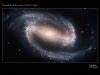 Zdroj: Hubble Space Telescope | DENEB Official ©: ………………………………………………………………………………………………………………..Co je jeden světelný rok?vzdálenost Země od Sluncevzdálenost, kterou urazí světlo za jeden rokvzdálenost, do které dohlédne Hubbleův teleskop.Jakou rychlostí se pohybuje světlo?……………………………………………………………………………………………………………………Proxima Centauri je naše další nejbližší hvězda. Jak dlouho k nám letí světlo z této hvězdy?…………………………………………………………………………………………………………………….Která galaxie je nejblíže naší mateřské galaxii?……………………………………………………………………………………………………………………Která souhvězdí nám poslouží jako vodítko při pozorování této galaxie pouhým domácím dalekohledem?……………………………………………………………………………………………………………………………………………………………………………………………………………………………………………………………………………………………………………………………………………………………Který vědec byl jedním z průkopníků myšlenky o existenci černých děr ve vesmíru? ………………………………………………………………………………………………………………Jak dnes můžeme černé díry zkoumat?……………………………………………………………………………………………………………………………………………………………………………………………………………………………………………………………………………………………………………………………………………………………Vyhledejte informace o souhvězdí, které je zároveň vaším znamením zvěrokruhu.…………………………………………………………………………………………………………………………………………………………………………………………………………………………………………………………………………………………………………………………………………………………….....................................................................................................................................................................................................................................................................................................................................Co jsem se touto aktivitou naučil(a):……………………………………………………………………………………………………………………………………………………………………………………………………………………………………………………………………………………………………………………………………………………………………… Autor: Jitka Pohanková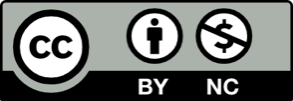 Toto dílo je licencováno pod licencí CreativeCommons [CC BY-NC 4.0]. Licenční podmínky navštivte na adrese [https://creativecommons.org/choose/?lang=cs